Objective:To secure a position wherein I will be able to practice my knowledge and experience acquired from educational attainment, previous job and to belong to a company where I can acquire growth, loyalty and contribute positive change.Professional Experience											Position: Software Test AnalystHuman Software Philippines Inc. (HQ in Australia)December 2014 – December 2015Job description:Test systems using recognized test methodologies at all appropriate points of the development life cycleDesign manual regression tests to verify the systems function as defined by the product specification/descriptionsProvide input into the design of user acceptance criteria and documentationProvide feedback on suitability of the software for releaseMonitor and route support calls and provide expertise to the support team when needed/where possibleProvide estimates for work in the domain of expertiseDeploy software builds to the test environmentProvide input into the analysis effort undertaken by the development team where appropriateParticipate where feasible, in beta testing with customers and provide training and/or give advice in such sessionsPosition: Software Support Coordinator cum Project CoordinatorSolutions LLC – Dubai, UAEApril 2014 – November 2014Job description: Answer all incoming calls, transfer them to the appropriate person or take messages Verify and review all system faults that had been reported by customers Sending confirmations to the client once issues have been worked out Maintain records of all the errors that have been encountered by clients through Job Card System Document all error logs and report the progress of each issues on a weekly basis Assist in new project implementation by identifying all customer requirements Keep track of all the milestones that have been reached throughout the project implementation to ensure that the project schedule will be met on time Document all project statuses and report on a weekly basis Position: Software Quality Assurance TesterElectric CompanyApril 2012 – April 2014Job Description: Verify and revise quality assurance standards as needed. Ensure that testing activities allow applications to meet business requirements and system goals, fulfill end-user requirements, and identify existing or potential issues. Collaborate with software/systems personnel in application testing, such as system, unit, regression, load, and acceptance testing methods. Make recommendations for improvement of applications to programmers and software developers or engineers. Test any new software to ensure integration into company systems meets functional requirements, system compliance, and technical specifications. Analyze formal test results in order to discover and report any defects, bugs, errors, configuration issues, and interoperability flaws. Assist in the development of change control processes, practices, and guidelines for new and existing technologies. Participate in developing, distributing, and coordinating in-depth end-user reviews for modified and new systems or applications. Position: IT Trainee National Power CorporationApril 2011 – June 2011Job Description: Planning and undertaking scheduled maintenance upgrades. Talking to clients and computer users to determine the nature of problems responding to breakdowns. Investigating, diagnosing and solving computer software and hardware faults. Skills / InterestsMicrosoft OfficeRed Mine Project Management ToolSelenium IDEKnowledgeable in creating test plans and test casesKnowledgeable in different kinds of software testing strategiesKnowledgeable in creating software documentationsAgile / Scrum development processSoap UIMacromedia Flash, Fireworks, DreamweaverOracle and PerlLinux and Ubuntu platformsMSSQL Server and MYSQL Educational AttainmentBachelor’s Degree in Information TechnologyUniversity of the East SY 2008 – 2012Achievements 	Dean’s Lister  :  1st Semester, SY 2011-2012Academic Excellence Awardee: 1st Semester, SY 2011-2012Dean’s Lister  :  2nd Semester, SY 2010-2011 Academic Excellence Awardee: 2nd Semester, SY 2010-2011Dean’s Lister  :  1st Semester, SY 2010-2011Academic Excellence Awardee: 1st Semester, SY 2010-2011 Seminars / Trainings Attended		   VMWare Seminar:   September 2011   Opportunities and Trends in IT: December 2011   Effective Job Hunting Skills:  February 28, 2012	   A.C.T.! Align, Connect and Transform: July 20, 2015Personal Information    Date of Birth  :  August 9, 1991    Birth Place     :  Caloocan City, Philippines    Age                :   24 years’ old    Civil Status    :   SingleFirst Name of Application CV No : 1657818Whatsapp Mobile: +971504753686 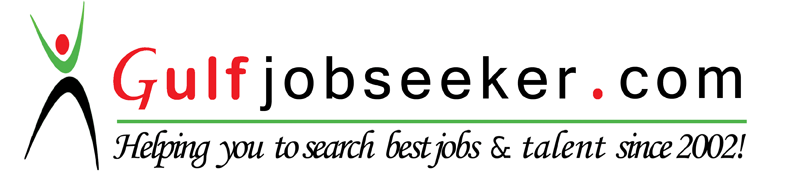 